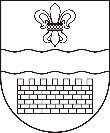 DAUGAVPILS PILSĒTAS PAŠVALDĪBADAUGAVPILS PILSĒTAS IZGLĪTĪBAS PĀRVALDEReģ. Nr. 90009737220, Saules iela 7, Daugavpils, LV-5401, tālr. 65421623e-pasts: izglitiba@ip.daugavpils.lv, www.izglitiba.daugavpils.lv Daugavpilī                                                                                                                                                         UZAICINĀJUMSiesniegt piedāvājumu Pasūtītājs:Daugavpils pilsētas Izglītības pārvaldeSaules ielā 7, Daugavpilī, LV-5401Tālruņu Nr.: 65421623; 65407423;65432102Fakss: 65407431e-pasts: biruta.visnevska@ip.daugavpils.lv            ilona.bohane@ip.daugavpils.lv Mājaslapa: www.izglitiba.daugavpils.lvKontaktpersona: Ilona Bohāne – 65432102                                       Iepirkuma identifikācijas Nr.DPIP2022/20N„Reprezentācijas preču piegāde Daugavpils pilsētas Izglītības pārvaldes un izglītības iestāžu vajadzībām”1. Iepirkuma priekšmeta apraksts:Reprezentācijas preču  piegāde Daugavpils pilsētas Izglītības pārvaldes vajadzībām, saskaņā ar Tehnisko un finanšu piedāvājuma formu (2.pielikums) Iepirkums sadalīts 17 (septiņpadsmit) daļās.Piedāvājumus var iesniegt visās daļās/kādā atsevišķi/vairākās daļās.Lēmums tiks pieņemts par katru daļu atsevišķi. Plānotā visu daļu summa  ne vairāk kā  9999,99 EUR bez PVN.2. Piedāvājumu var iesniegt: pa pastu, elektroniski vai personīgi Saules ielā 7, Daugavpilī, kabinetā Nr.18 vai 20 līdz 2022.gada 4.aprīlim plkst.11.00.4. Paredzamā līguma izpildes termiņš: 12 mēneši5. Piedāvājumā jāiekļauj:pretendenta rakstisks pieteikums par dalību iepirkuma  procedūrā, kas sniedz īsas ziņas par pretendentu (pretendenta nosaukums, juridiskā adrese, reģistrācijas Nr., kontaktpersonas vārds, uzvārds, tālrunis, fakss, e-pasts) – 1.pielikums;Tehniskais un finanšu piedāvājums, cena jānorāda euro bez PVN 21%. Cenā jāiekļauj visas izmaksas – 2.pielikums.Ar lēmumu var iepazīties mājaslapā: www.izglitiba.daugavpils.lv un www.daugavpils.lvIepirkuma komisijas priekšsēdētāja                         B.Višņevska                                                                                                                                                              1.pielikumsPIETEIKUMSDaugavpilīKomersants___________________________________________________________________________                                                                   (nosaukums)Reģistrācijas Nr. _____________________________________________________________Juridiskā adrese ___________________________________________________________________________Nodokļu maksātāja (PVN) reģistrācijas Nr. ________________________________________tālr.,fakss___________________________ e-pasts__________________________________Kontaktpersonas amats, vārds, uzvārds, tālr.___________________________________________________________________________Bankas rekvizīti ______________________________________________________________________________________________________________________________________________________tā direktora (vadītāja, valdes priekšsēdētāja, valdes locekļa) ar paraksta tiesībām (vārds, uzvārds) personā, ar šī pieteikuma iesniegšanu:Piesakās piedalīties iepirkumā “Reprezentācijas preču piegāde Daugavpils pilsētas Izglītības pārvaldes un izglītības iestāžu vajadzībām”, identifikācijas numurs DPIP2022/20N, piekrīt visiem iepirkuma nosacījumiem un garantē iepirkuma noteikumu un normatīvo aktu prasību izpildi.  Iepirkuma noteikumi ir skaidri un saprotami._____________(uzņēmuma nosaukums)apliecina, ka:visa sniegtā informācija ir pilnīga un patiesa;nekādā veidā nav ieinteresēts nevienā citā piedāvājumā, kas iesniegts šajā iepirkumā;nav tādu apstākļu, kuri liegtu tiesības piedalīties iepirkumā un izpildīt izvirzītās prasības.28.03.2022. Nr.DPIP2022/20NVārds, uzvārds,  amatsParaksts, Datums